Участие в подготовке открытия мастерских на выделенные денежные средства по линии ДФО компетенции «Эксплуатация сельскохозяйственных машин».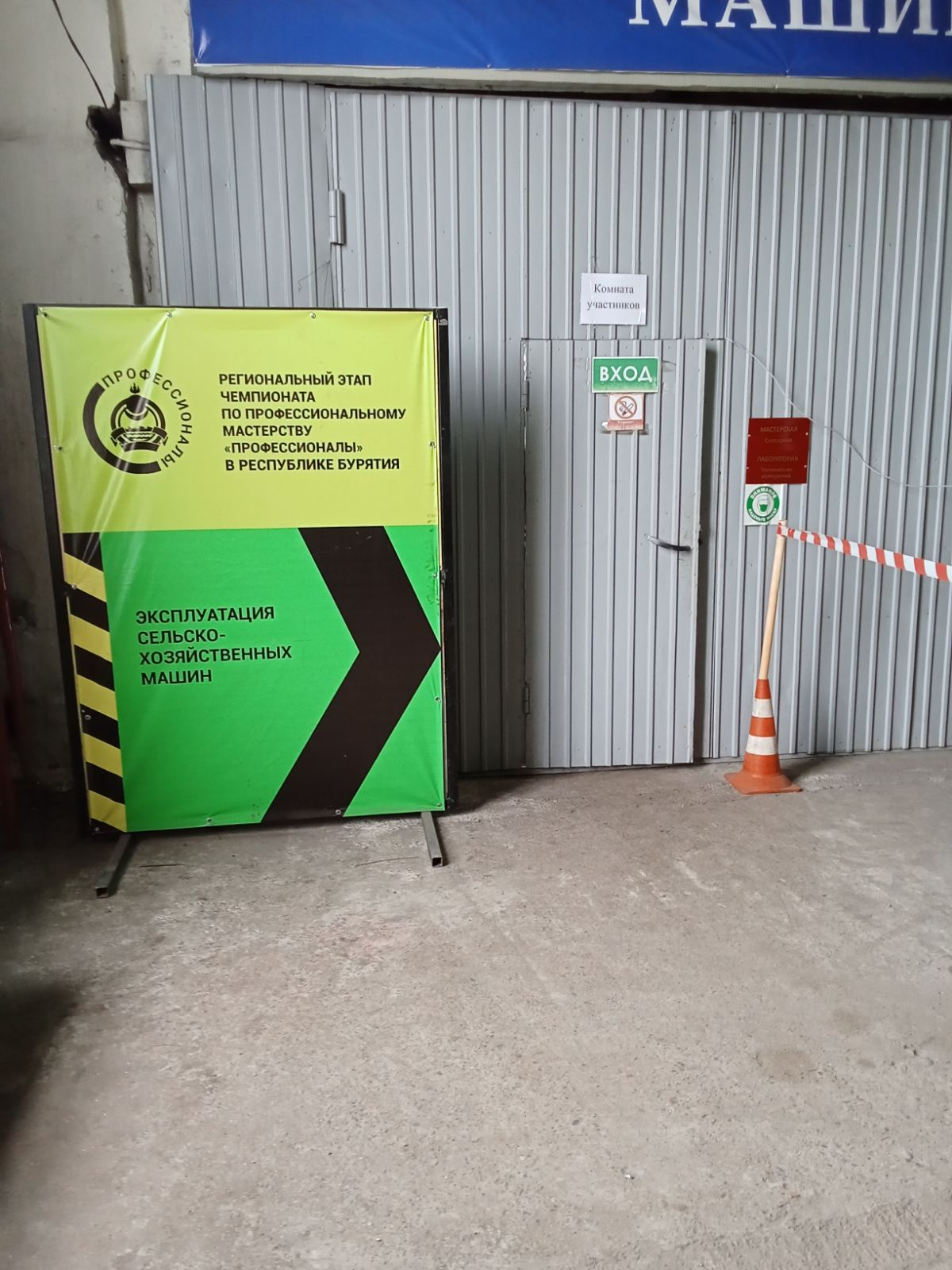 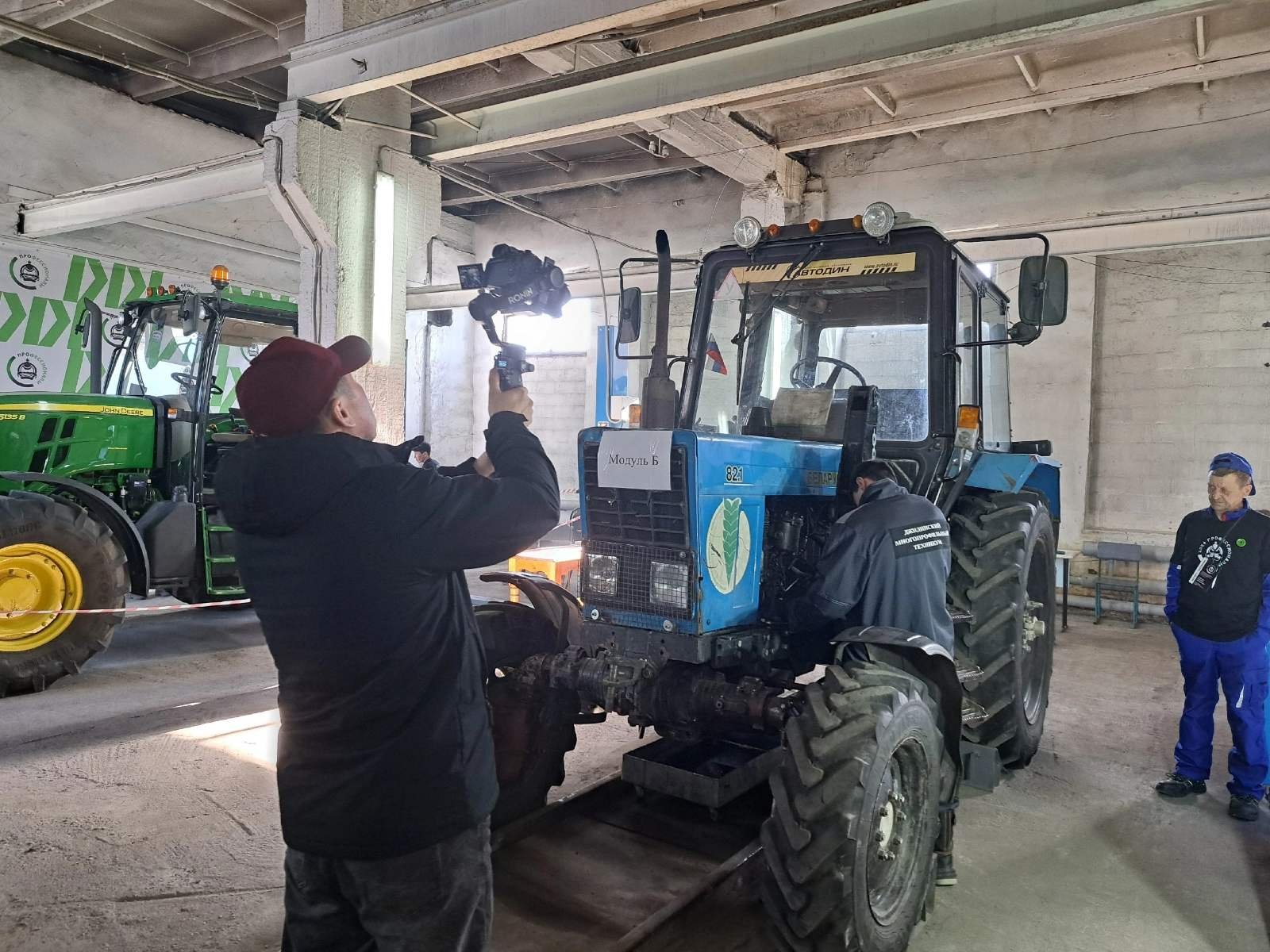 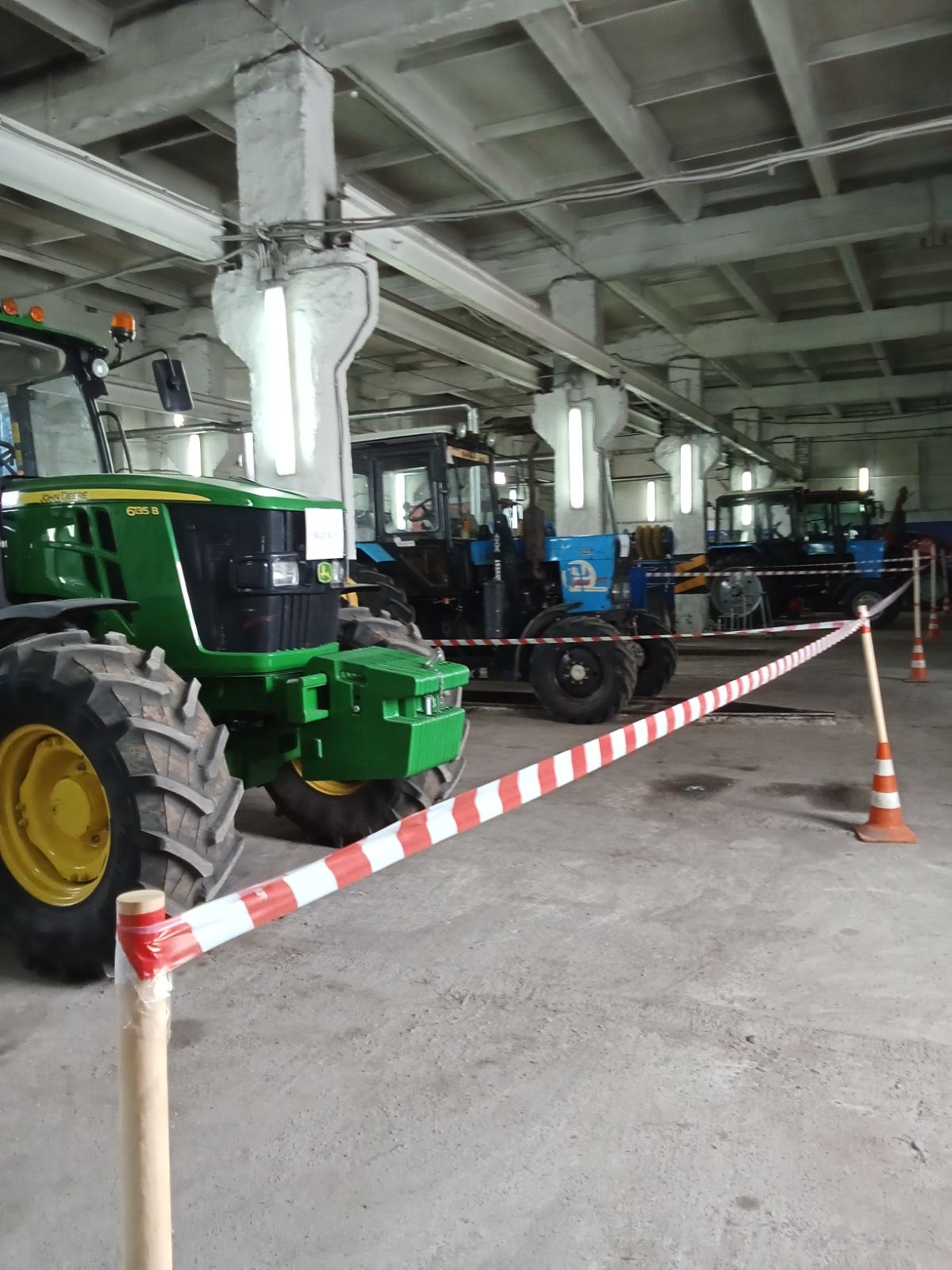 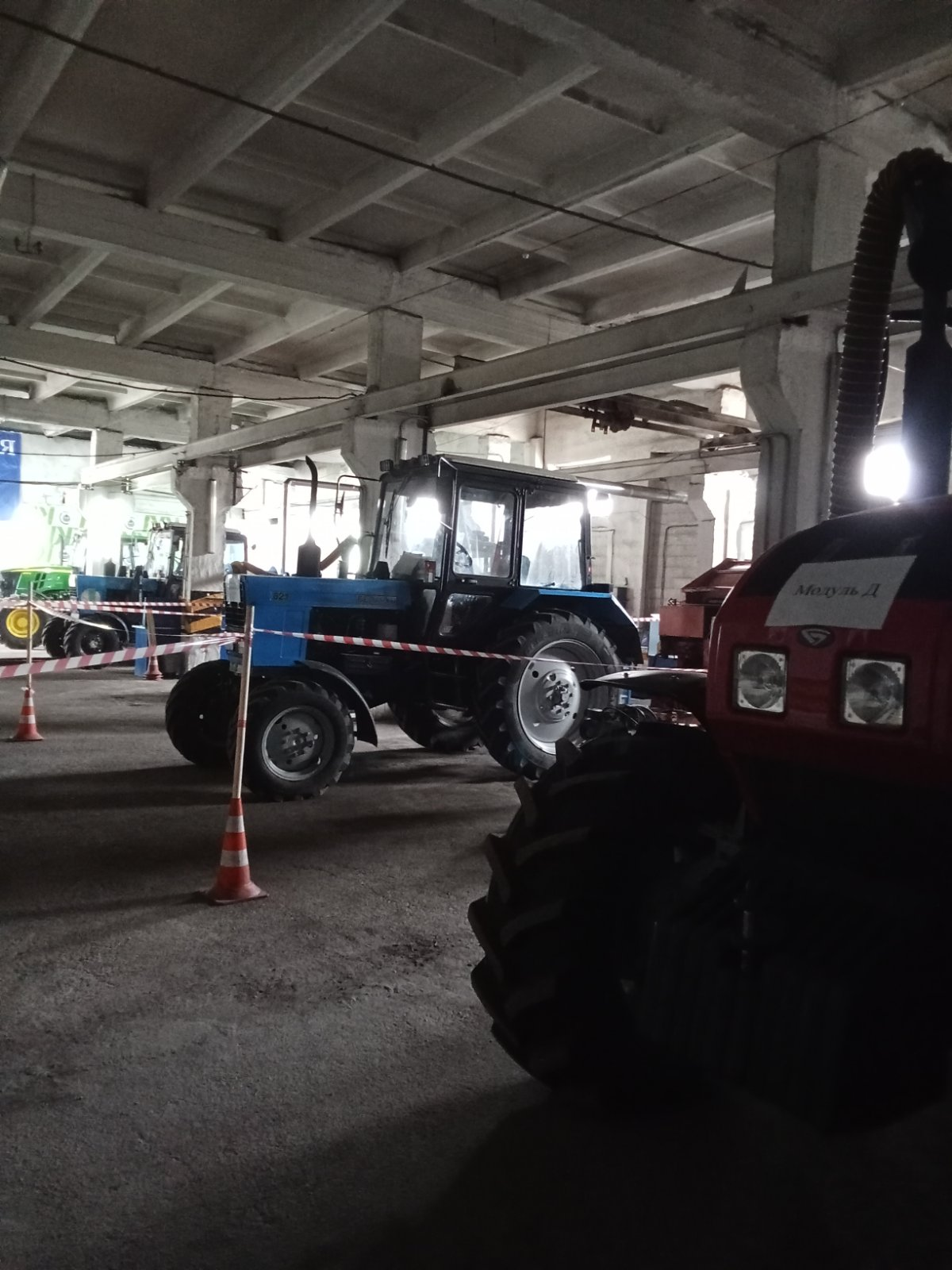 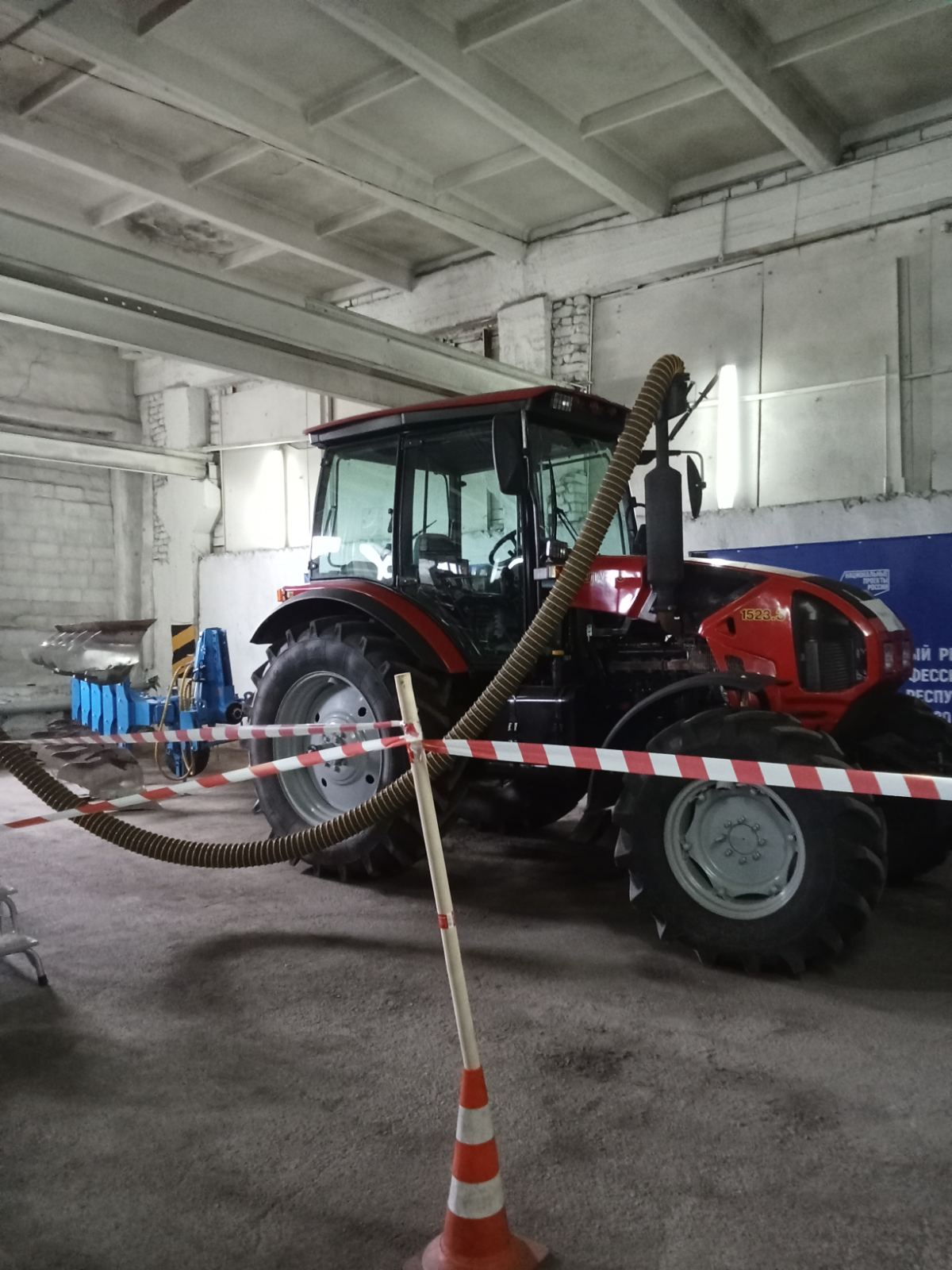 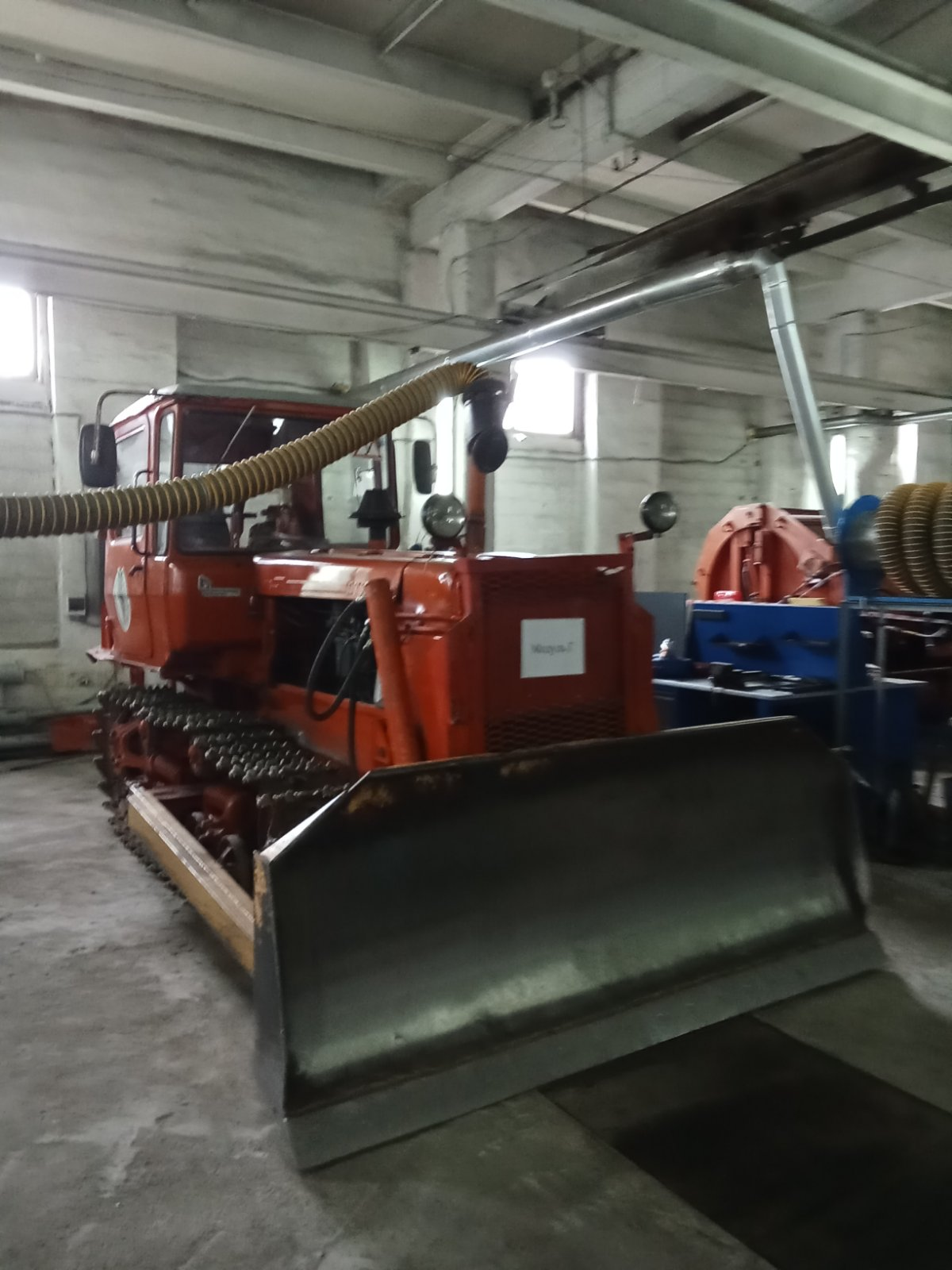 